Addition and Subtraction-AnswersKey Stage 3: 2003 Paper 1 Level 5-71.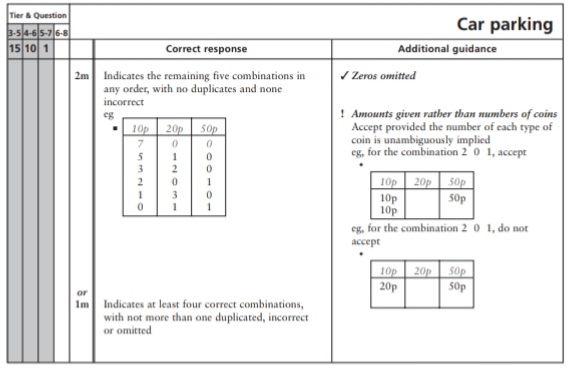 2.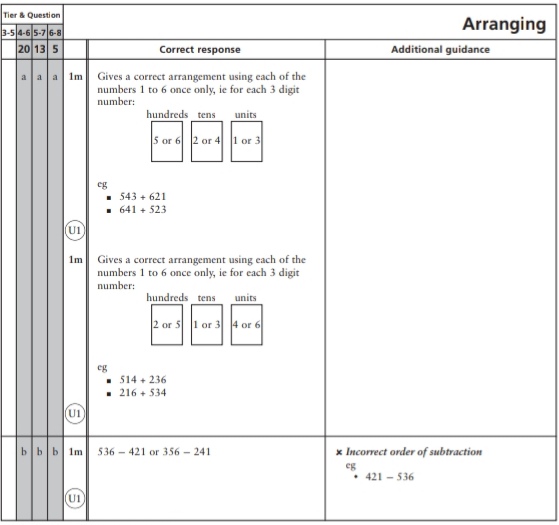 Key Stage 3: 2003 Paper 1 Level 6-83.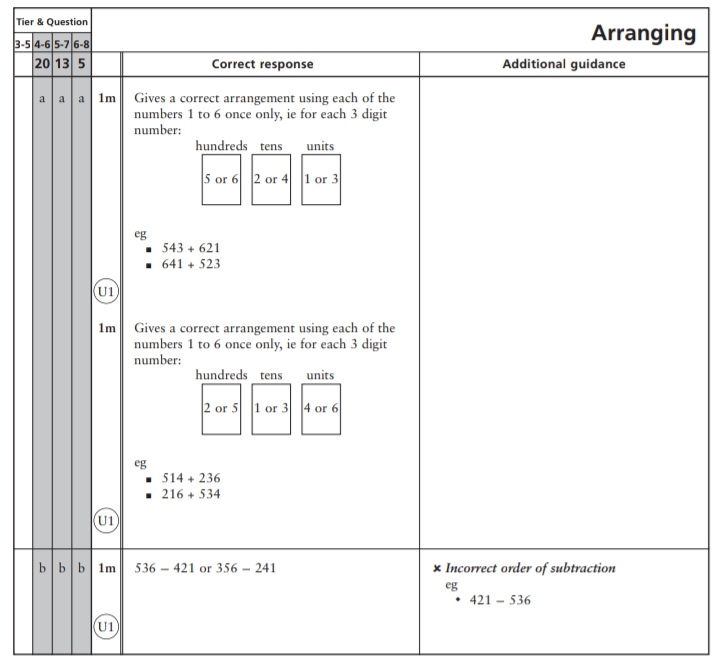 Key Stage 3: 2004 Paper 1 Level 5-74.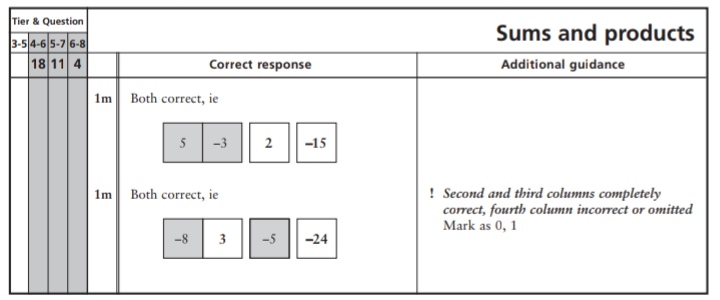 Key Stage 3: 2004 Paper 2 Level 5-75.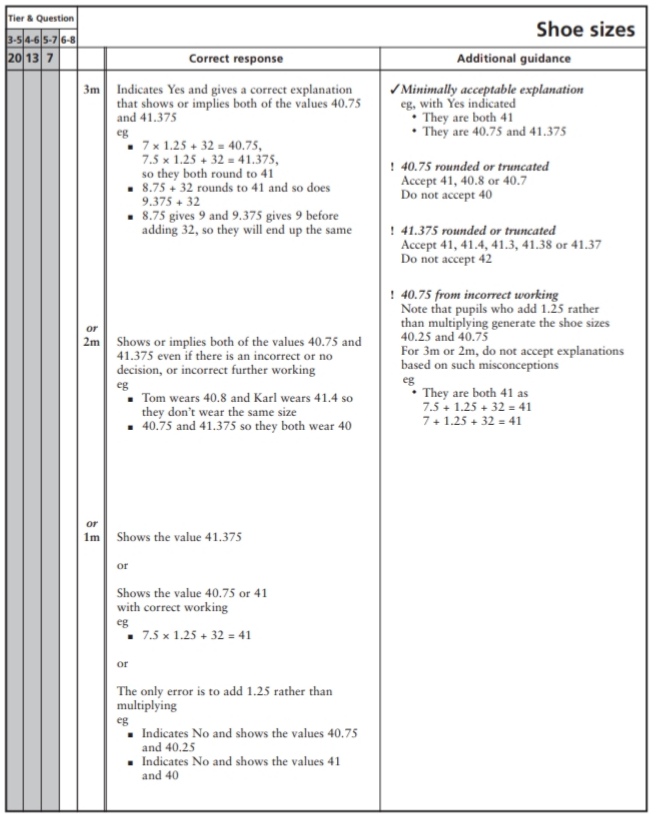 6.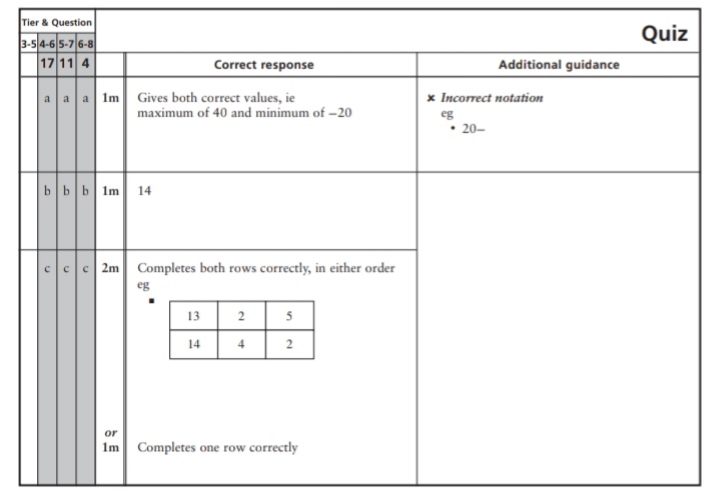 Key Stage 3: 2004 Paper 1 Level 6-87.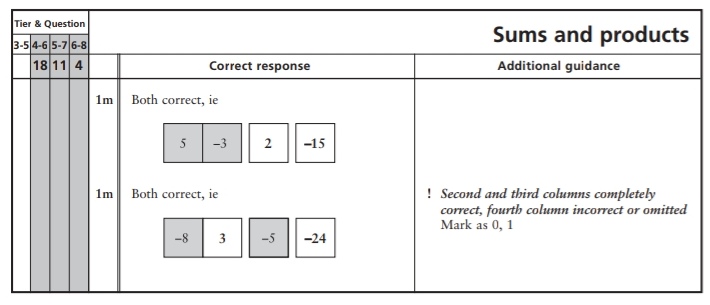 Key Stage 3: 2004 Paper 2 Level 6-88.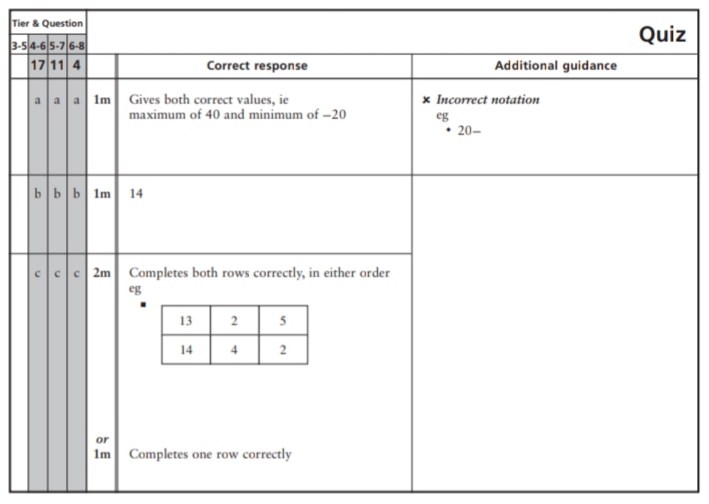 Key Stage 3: 2005 Paper 1 Level 5-79.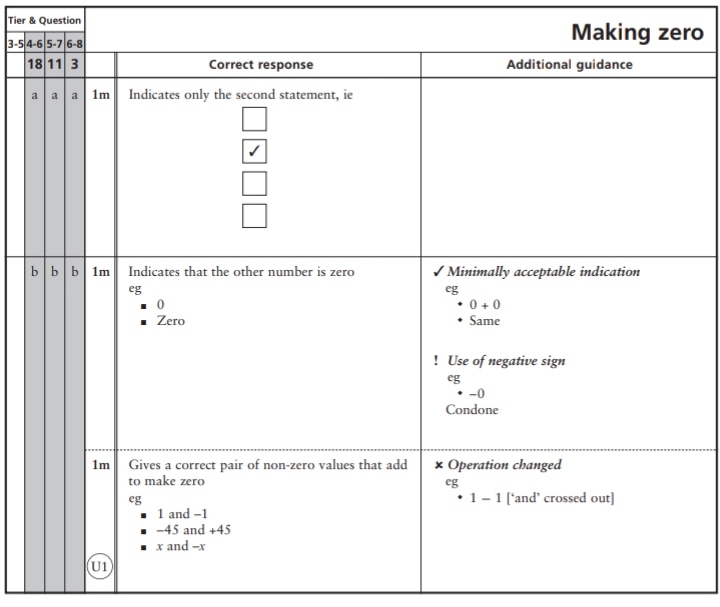 Key Stage 3: 2005 Paper 2 Level 5-710.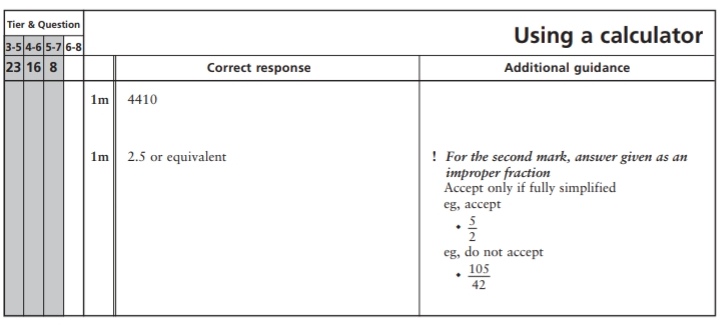 Key Stage 3: 2005 Paper 1 Level 6-811.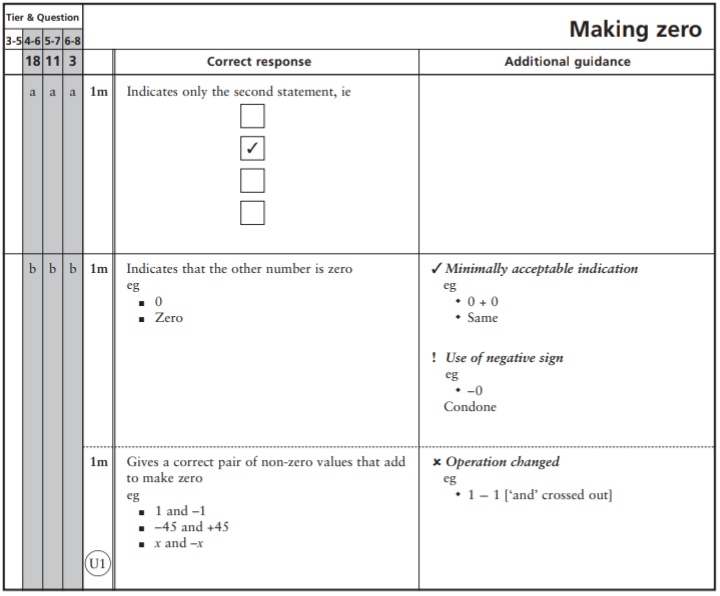 Key Stage 3: 2007 Paper 2 Level 5-712.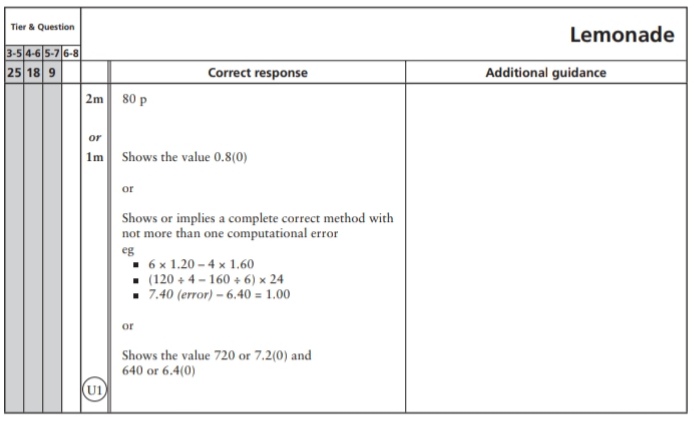 Key Stage 3: 2008 Paper 1 Level 5-713.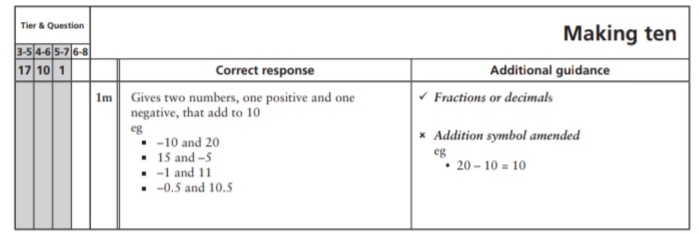 14.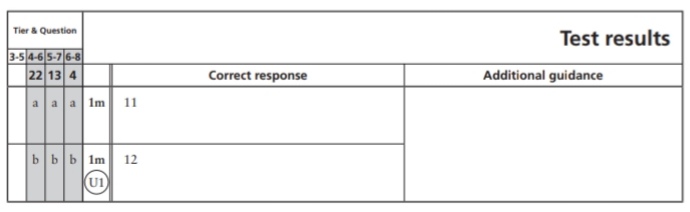 Key Stage 3: 2008 Paper 2 Level 5-715.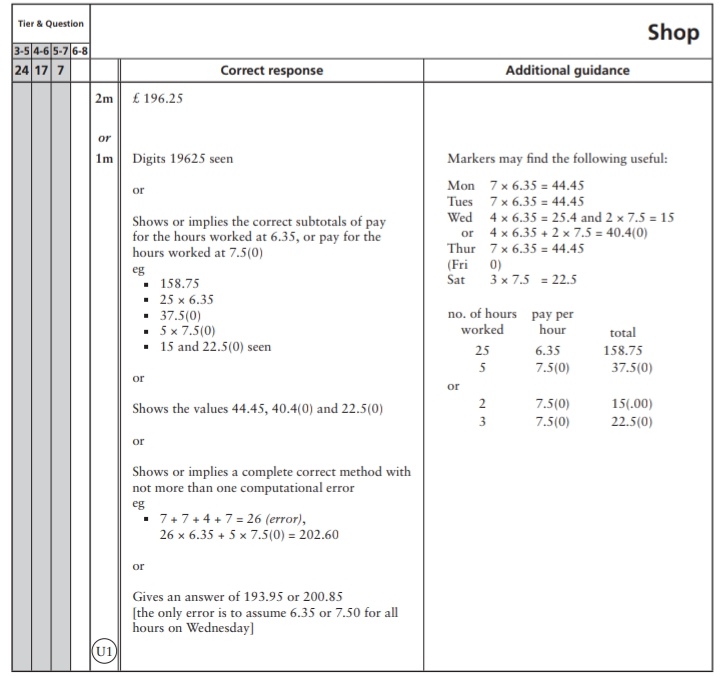 Key Stage 3: 2008 Paper 1 Level 6-816.Key Stage 3: 2009 Paper 1 Level 5-717.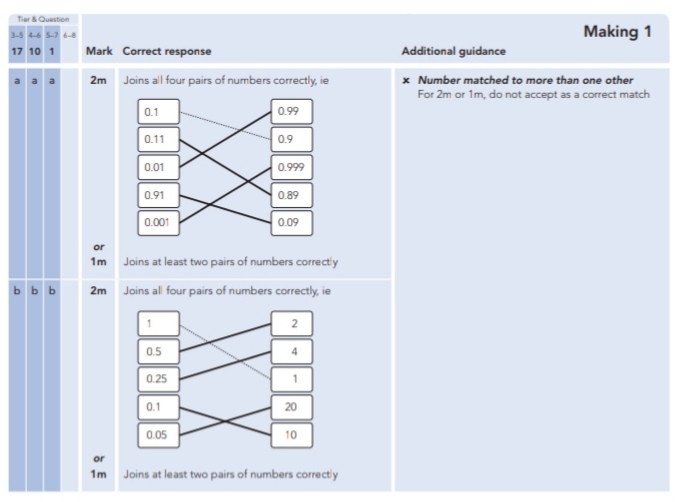 18.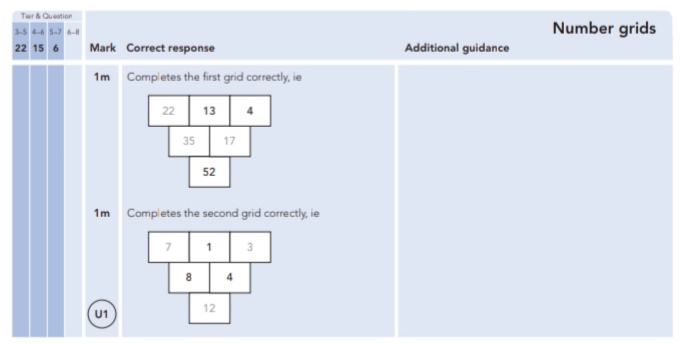 19.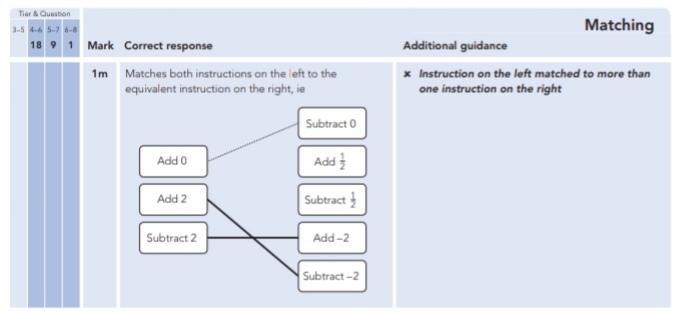 20.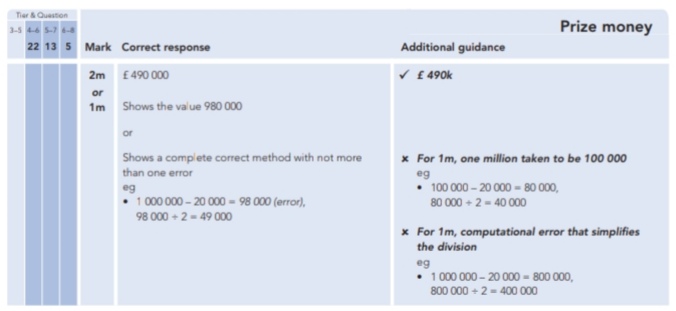 21.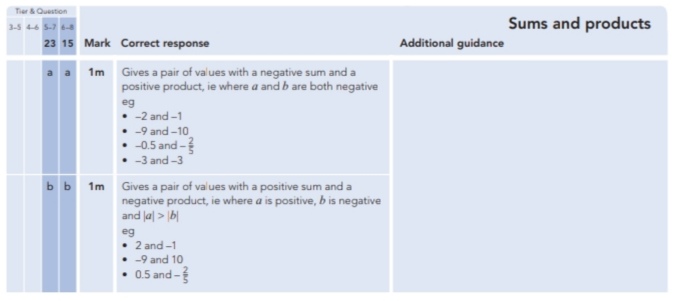 Key Stage 3: 2009 Paper 1 Level 6-822.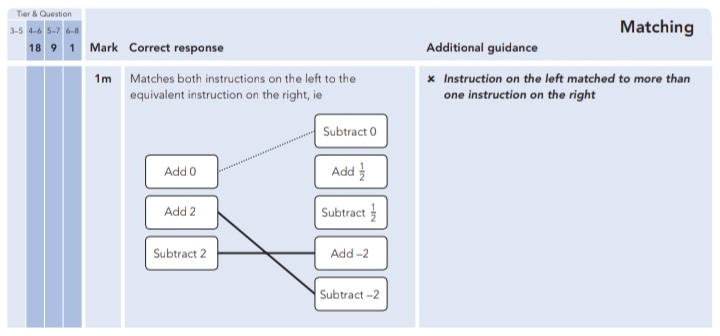 23.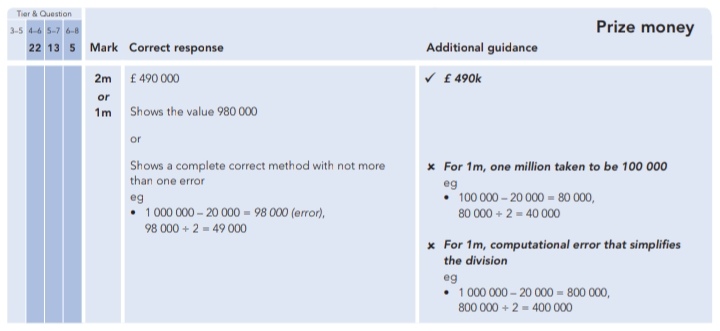 24.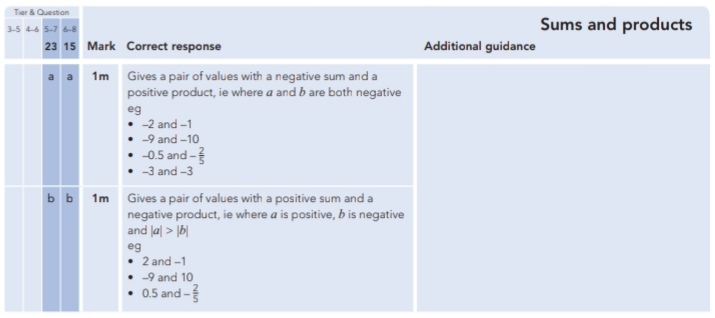 Key Stage 3: 2010 Paper 1 Level 5-725.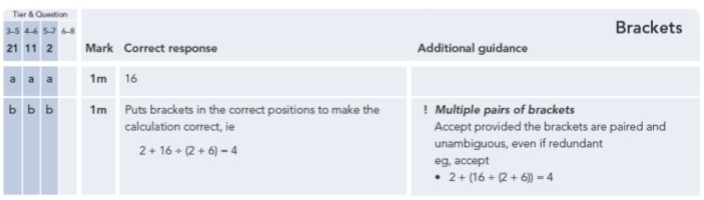 26.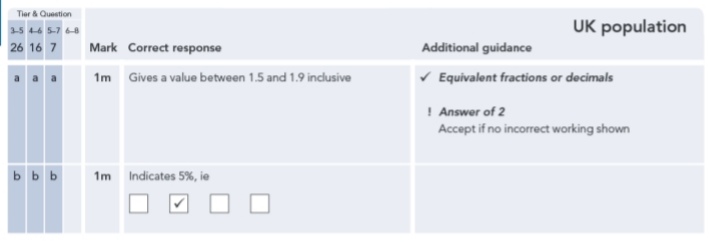 Key Stage 3: 2010 Paper 2 Level 5-727.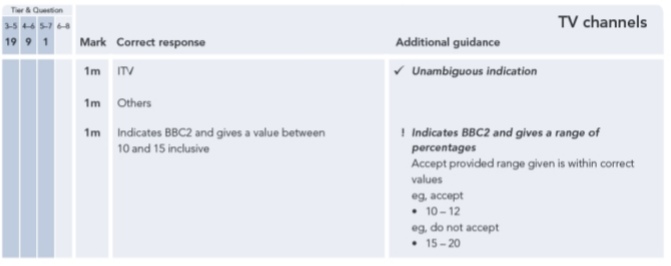 Key Stage 3: 2011 Paper 2 Level 5-728.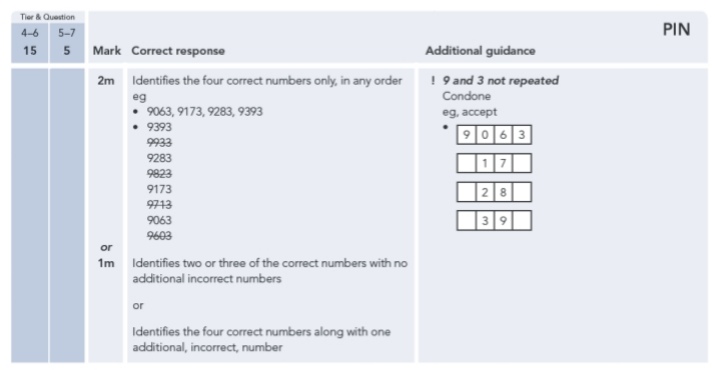 29.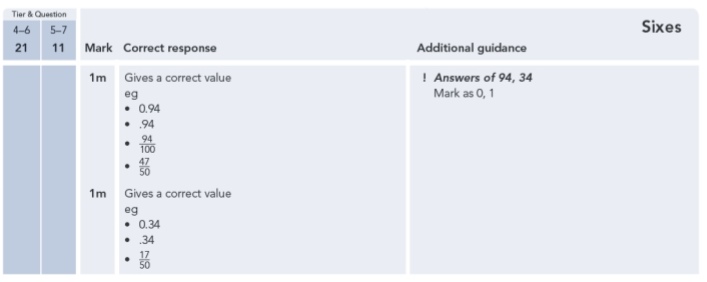 30.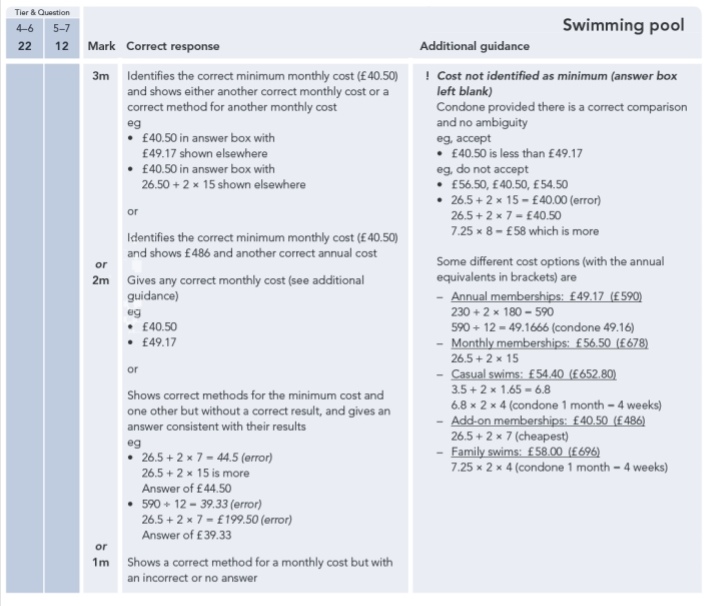 31.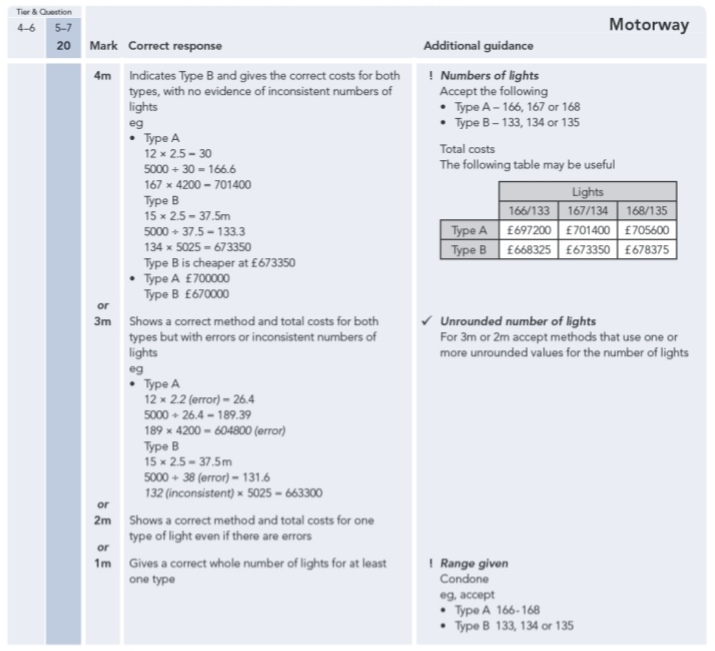 